Додаток 1до Положення про громадський бюджет               у місті ХерсоніФОРМА ПРОЄКТУ,реалізація якого планується за рахунок коштів громадського бюджету м. Херсон у 2022 роціВСІ ПУНКТИ Є ОБОВ’ЯЗКОВИМИ ДЛЯ ЗАПОВНЕННЯ!	1. Назва проєкту (не більше 15 слів):«Безпека дітей - сучасна огорожа –»	2. Пріоритетні напрямки проєкту (необхідне підкреслити і поставити знак "Х"):● облаштування тротуарів – □ ● естетичне облаштування міста – x● дороги – □ ● будівництво спортивних та дитячих майданчиків – □● облаштування зон відпочинку (в тому числі зі створенням точок вільного доступу до мережі  Інтернет) та впорядкування прибережних смуг водойм – □ ● вуличне освітлення – □ ● розвиток вело- та бігової інфраструктури – □ ● заходи з енергозбереження (використання відновлювальних джерел енергії) – □ ● інше – □	3. Місце реалізації завдання (адреса, назва житлового масиву/мікрорайону, установи/закладу, кадастровий номер земельної ділянки, якщо відомо, тощо):м.Херсон, вул.. Робоча, 205	4. Короткий опис проєкту (не більше 50 слів):Демонтаж старої та встановлення нової огорожі навколо ХЗНВК №11, що підвищить безпеку перебування учнів, покращить естетичний вигляд вулиці та унеможливить засмічення території і знищення майна комплексу.       5. Опис проєкту (основна мета проєкту; проблема, на вирішення якої він спрямований; запропоновані рішення; пояснення щодо того, чому саме це завдання повинно бути реалізоване і яким чином його реалізація вплине на подальше життя мешканців. Опис проєкту не повинен містити вказівки на суб’єкт, який може бути потенційним виконавцем проєкту. Також обов’язково зазначити відповідність стратегічним пріоритетам і цілям розвитку міста. Якщо проєкт має капітальний характер, зазначається можливість користування результатами проєкту особами з особливими потребами):Мета: підвищення безпеки перебування дітей  та покращення естетичного вигляду вулиці шляхом встановлення нової сучасної огорожі. 	Напівзруйнована огорожа навколо комплексу дає можливість проникнення на територію сторонніх осіб, які вигулюють собак, руйнують та розкрадають майно комплексу, засмічують подвір’я, а в темний час доби розпивають спиртні напої.	Встановлення нової огорожі унеможливить дані негативні явища на території комплексу, підвищить безпеку перебування дітей протягом всього дня, а більшість учнів – це діти з особливими освітніми потребами (порушення зору, є учні з тотальною сліпотою), забезпечить естетичний вигляд вулиці та шкільного подвір’я.	6. Обґрунтування бенефіціарів проєкту (основні групи мешканців, які зможуть користуватися результатами проєкту):Здобувачі освіти, включаючи дітей з особливими освітніми потребами, вчителі, батьки,  працівники комплексу.Кінцеві бенефіціари: мешканці Шуменського мікрорайону, туристи, гості міста. 	7. Інформація щодо очікуваних результатів у разі реалізації проєкту:Реалізація даного проєкту сприятиме підвищенню безпеки перебування дітей на території під час навчального процесу та у групі продовженого дня, надасть естетичного вигляду вулиці та шкільному подвір’ю, обмежить доступ осіб, які вигулюють тварин та вживають спиртні напої.      8. Орієнтовна вартість (кошторис) проєкту (всі складові проєкту та їхня  орієнтовна вартість):	9. Список з підписами щонайменше 15 громадян України віком від 16 років, які зареєстровані або проживають на території м. Херсона, що підтверджується офіційними документами (довідкою про місце роботи, навчання, служби чи іншими документами, що підтверджують факт проживання в місті), та підтримують цей проєкт (окрім його авторів), що додається для малих проєктів та 50 осіб для великих. Кожна додаткова сторінка списку повинна мати таку ж форму, за винятком позначення наступної сторінки (необхідно додати оригінал списку в паперовій формі).	10. Контактні дані автора/авторів проєкту, які будуть загальнодоступні, у тому числі для авторів інших проєктів, мешканців, представників засобів масової інформації, з метою обміну думками, інформацією, можливих узгоджень тощо (необхідне підкреслити):а) висловлюю  свою  згоду  на  використання  моєї  електронної  адресиosadcenkoanna12@gmail.com  для зазначених вище цілейПідпис особи, що дає згоду на використання своєї електронної адреси ….…………..б) не висловлюю згоди на використання моєї електронної адреси для зазначених вище цілей.	Примітка:Контактні дані авторів проєктів (тільки для Херсонської міської ради) зазначаються на зворотній сторінці бланка-заявки, яка є недоступною для громадськості.	11. Інші додатки (якщо необхідно):a) фотографія/ї, які стосуються цього проєкту,б) мапа з зазначеним місцем реалізації проєкту,в) інші матеріали, суттєві для поданого проєкту (креслення, схеми тощо) 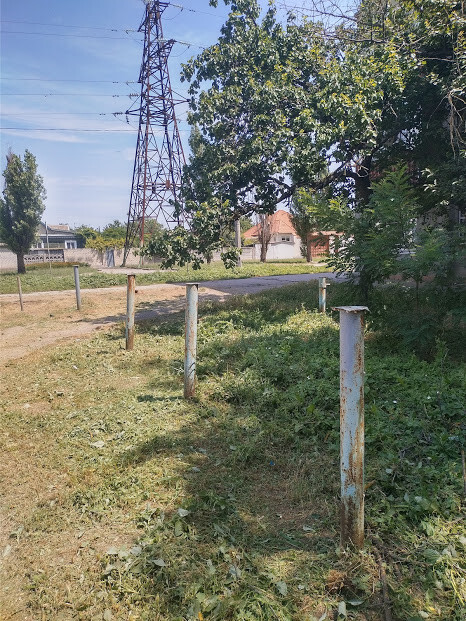 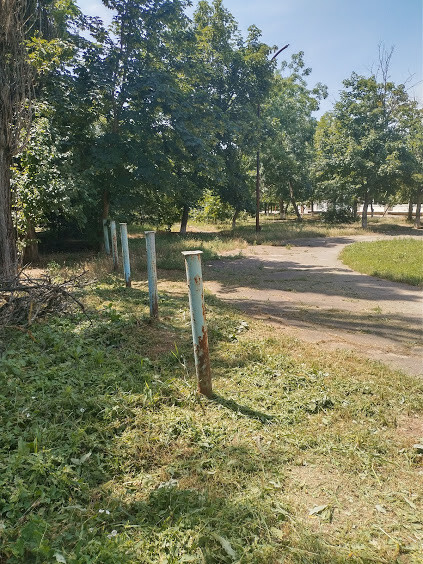 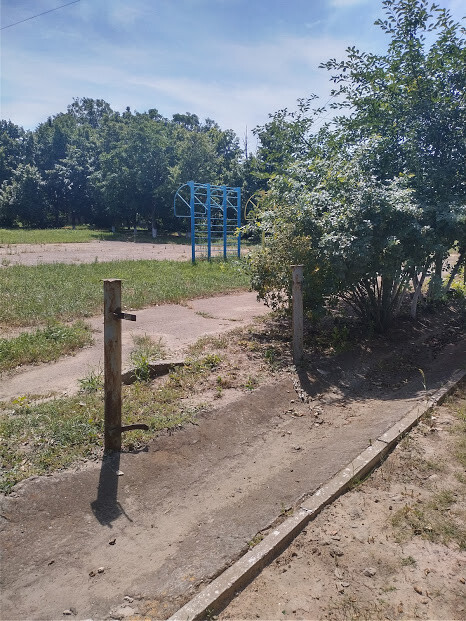 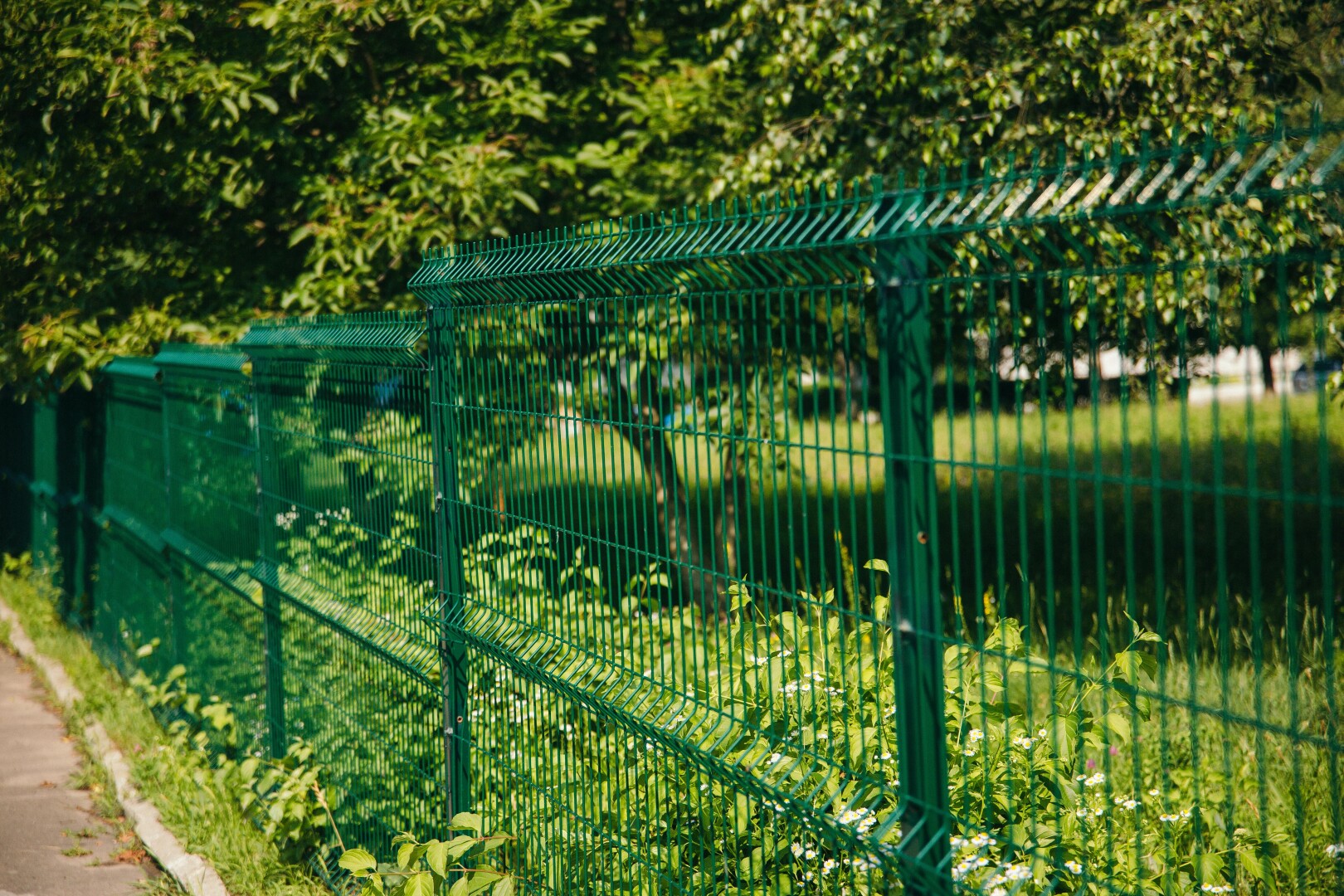 Ідентифікаційний номер проєкту(вписує уповноважений робочий орган, згідно з реєстром )Дата надходження проєкту(заповнюється уповноваженим робочим органом)Прізвище, ім’я, по батькові особи уповноваженого робочого органу, що реєструє проєкт:(підпис)Складові завданняКількість Орієнтовна вартість, гривеньПримітки Демонтаж старої огорожі488 м.п.244 000,00Виготовлення проєктно-кошторисної документації5 000,00Секції огорожі330 шт.198 000,00Стовпці 330 шт.68 000,00 Ворота 1 шт.10 000,00Хвіртка 1 шт.4 000,00Замки 2 шт.2 000,00Послуги зі встановлення огорожі 336 000,00Здійснення експертизи3 000,00Непередбачувані витрати174 000,00Всього 1 044 000,00